October 2, 2022 — 17th Sunday after PentecostTHE GATHERING OF THE COMMUNITYGathering Hymn  #  330	O Praise Ye the LordGreeting		p. 185Hymn # 365	Glory to God on HighKyrie Eleison	p. 186Collect of the Day: Almighty God, you have built your Church on the foundation of the apostles and prophets, Jesus Christ himself being the chief cornerstone. Join us together in unity of spirit by their teaching, that we may become a holy temple, acceptable to you; through Jesus Christ our Lord, who lives and reigns with you and the Holy Spirit, one God, now and for ever. AMEN THE PROCLAMATION OF THE WORD1st reading	LAMENTATIONS 1:1-6PSALM 137Refrain: O pray for the peace of Jerusalem.By the waters of Babylon we sat down and wept, when we remembered you, O Zion. As for our harps, we hung them up on the trees in the midst of that land.  For those who led us away captive asked us for a song, and our oppressors called for mirth: "Sing us one of the songs of Zion." O pray for the peace of Jerusalem.How shall we sing the Lord's song upon an alien soil? If I forget you, O Jerusalem, let my right hand forget its skill. Let my tongue cleave to the roof of my mouth if I do not remember you, if I do not set Jerusalem above my highest joy. O pray for the peace of Jerusalem.Remember the day of Jerusalem, O Lord, against the people of Edom, who said, "Down with it! down with it! even to the ground!"  O Daughter of Babylon, doomed to destruction, happy the one who pays you back for what you have done to us!  Happy shall he be who takes your little ones, and dashes them against the rock! O pray for the peace of Jerusalem.2nd reading	2 TIMOTHY 1:1-14Gradual Hymn  #352	Amazing GraceGospel		LUKE 17:5-10Sermon - 		Paul+The Apostles’ Creed	p. 189Prayers of the People  # 17	p. 123Prayer for a Renewed Church: Almighty God, give us a new vision of you, of your love, of your grace and power, and then, give us a new vision of what you would have us do as your Church in this nation and at this time, and an awareness that in the strength of your Spirit, we can do it to your glory.  In Jesus’ name we pray.  Amen.Confession and Absolution						       p. 191The PeaceOffertory Hymn # 399	Now Thank We All Our GodOffertory Response 	Doxology (sung)Praise God, from Whom all blessings flow.Praise Him, all creatures here below. Praise Him above, ye Heavenly Host. Praise Father, Son, and Holy Ghost.THE CELEBRATION OF THE HOLY EUCHARISTPrayer over the Gifts: God of truth, receive all we offer you this day. Make us worthy servants, strong to follow in the pattern of our Lord and Saviour Jesus Christ. Amen.Eucharistic Prayer  # 4  	p. 201The Lord’s Prayer	p. 211Breaking of the Bread  # 4	p. 212CommunionPrayer After Communion: Almighty God, may we who have been strengthened by this Eucharist remain in your steadfast love, and show in our lives the saving mystery that we celebrate. This we ask in the name of Jesus Christ the Lord. Amen.Glory to God & Blessing	p. 214AnnouncementsMission Hymn 	# 350	Stand Up and Bless the LordOfficiant:		Go in peace to love and serve the Lord.People:		Thanks be to God.Sung Benediction	Howard’s Blessing (vs 1-2 in the back of the Hymn Book)The Flowers on the Altar today are given  to the glory of God for the members of CDM who are like family, from John, Elaine, Joanna, Sarah and Nikki.Please enter names in the Intercessions Book each week to be read in the service.__________________________________News and EventsPlease send all announcements for the bulletin to Karen by 11:00 a.m. Tuesday of each week. Call: 519-344-9531 or E-mail: canondavis@gmail.com. If you would like a home visit with Communion or know of someone who would, please let Rev. Ray know as he and/or a Lay Visitor will be available in the coming weeks.Please join us for Coffee Hour after service for a time of fellowship in the parish hall.Thank you to the members of CDM who donated to this year’s Kidney Walk last weekend.  We raised over $2500.00.  Elaine and Joanna.Happy Birthday to Carol Spence, Jean Laidlaw, Mike Dawson and Brianna Dodkin from all your friends at Canon Davis Memorial.Upcoming Events:Oct 16	Christian Music Café at 2:00 p.m.  - TentativeOct 26	Parish Council Meeting at 10:00 a.m. in the BoardroomCanon Davis Memorial ChurchAnglican Church of CanadaSeventeenth Sunday after Pentecost2nd October, 2022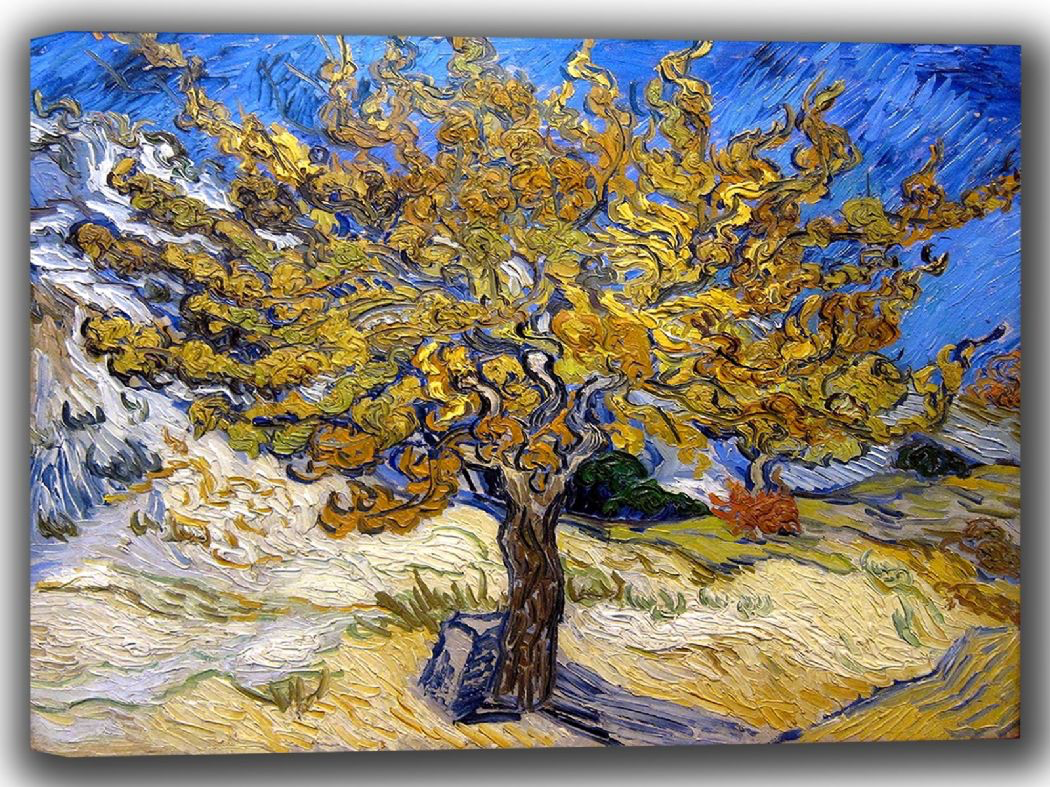 Mulberry TreeVincent Van GoghOfficiant:  Rev’d Paul WoolleyReader:  Bill Blunt	Organist:  Dorothy MillerServer and Intercessor:  Bill Graham380 Russell St. North (at Maxwell St.), Sarnia, Ontario, N7T 6S6Tel: (519) 344-9531 - Email: canondavis@gmail.com – http://www.canondavis.com